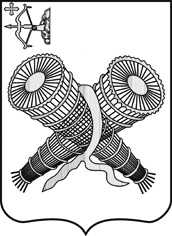 АДМИНИСТРАЦИЯ ГОРОДА СЛОБОДСКОГОКИРОВСКОЙ ОБЛАСТИПОСТАНОВЛЕНИЕ14.12.2018                                                                                                  № 2823г. Слободской Кировской областиО внесении изменения в постановление администрации города Слободского от 28.12.2012 № 356В соответствии со статьями 7, 43 Федерального закона от 06.10.2003 №131-ФЗ «Об общих принципах организации местного самоуправления в Российской Федерации» администрация города Слободского ПОСТАНОВЛЯЕТ:1. Внести изменение в Порядок составления и утверждения плана финансово-хозяйственной деятельности муниципальных бюджетных и автономных учреждений города Слободского, утвержденный постановлением администрации города Слободского от 28.12.2012 № 356 (с изменениями), а именно:Пункт 3 раздела  IV «Сроки предоставления Плана» изложить в следующей редакции:«3. Изменения в План вносятся не чаще двух раз в квартал, за исключением принятия решения Слободской городской Думы о внесении изменений в решение о бюджете города, но не позднее 28 числа текущего месяца. Внеочередное внесение изменений допускается с разрешения начальника Финансового управления администрации города Слободского при обосновании необходимости внесения изменений». 2. Постановление вступает в силу с момента подписания и распространяется на правоотношения, возникшие с 01.01.2018.Глава города Слободского  		И.В. Желвакова